Muster-Gefährdungsbeurteilung Chemieunterricht an WaldorfschulenKlassenstufe: 		10. KlasseTitel des Versuchs: 	Zur Salpetersäure und den Nitraten (3.4)Literatur:			Lehrbuch der phänomenologischen Chemie, Band 2, Seite 55Gefahrenstufe                  	Versuchstyp   Lehrer             SchülerGefahrstoffe (Ausgangsstoffe, mögliche Zwischenprodukte, Endprodukte)Andere Stoffe:Beschreibung der DurchführungIm Abzug wird in ein Reagenzglas etwa 3 cm hoch rauchende Salpetersäure gegeben; ein glühendes Holzstückchen wird in die Säure eingetaucht (Schutzhandschuhe).In einem schwer schmelzbaren Reagenzglas (Duran) wird Kaliumnitrat geschmolzen und auf die Schmelze, die weiter erhitzt wird, zuerst ein Stückchen Holzkohle gegeben. Nach dem Abklingen der Reaktion wird eine Spatelspitze Schwefelblüte zugegeben. Schließlich gibt man eine Spatelspitze roten Phosphor hinzu.Gleiche Mengen Kaliumnitrat und Kristallzucker werden fein vermörsert, auf eine feuerfeste Platte gegeben und entzündet. In zwei Reagenzgläser gibt man je 2 ml gesättigte Eisen(II)-sulfatlösung. Das eine versetzt man mit 5 ml 12 %iger Salpetersäure, das andere mit 5 ml 10%iger Kaliumnitratlösung. Beide Lösungen werden mit je 1 ml konz. Schwefelsäure unterschichtet. Ergänzende HinweisekeineEntsorgungshinweiseSalpetersäurereste verdünnen und neutralisieren (Abwasser), Kaliumnitratschmelze in Wasser auflösen, gegebenenfalls neutralisieren und verdünnen (Abwasser). Reste der braunen Ringprobe neutralisieren und in den Sammelbehälter "Saure und basische Abfälle" geben (auf alkalischen pH-Wert achten). Mögliche Gefahren (auch durch Geräte)Sicherheitsmaßnahmen (gem. TRGS 500)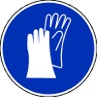 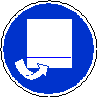 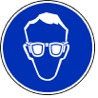 	Schutzbrille tragen 	     Schutzhandschuhe tragen       Abzug     Ersatzstoffprüfung (gem. TRGS 600)Durchgeführt; die Tätigkeitsbeschränkungen für Schülerinnen und Schüler werden beachtet. AnmerkungenH228			Entzündbarer Feststoff.H272			Kann Brand verstärken; Oxidationsmittel.H290			Kann gegenüber Metallen korrosiv sein.H302			Gesundheitsschädlich bei Verschlucken.H314			Verursacht schwere Verätzungen der Haut und schwere Augenschäden.H315			Verursacht Hautreizungen.H319			Verursacht schwere Augenreizung.H421			Schädlich für Wasserorganismen, mit langfristiger Wirkung.P210			Von Hitze, heißen Oberflächen, Funken, offenen Flammen sowie anderen Zündquellenarten fernhalten.P221			Vermischung mit brennbaren Stoffen unter allen Umständen vermeiden.		P260_g			Gas/Nebel/Dampf/Aerosol nicht einatmen.	P273			Freisetzung in die Umwelt vermeiden.P280			Schutzhandschuhe / Schutzkleidung / Augenschutz tragen.P301+330+331		Bei Verschlucken: Mund ausspülen. Kein Erbrechen herbeiführen.P302+352		Bei Berührung mit der Haut: Mit viel Wasser und Seife waschen.P305+351+338		Bei Kontakt mit den Augen: Einige Minuten lang behutsam mit Wasser spülen. Vorhandene 				Kontaktlinsen nach Möglichkeit entfernen. Weiter spülen.P309+310		Bei Exposition oder Unwohlsein: Sofort Giftinformationszentrum oder Arzt anrufen.Schule:Datum:				Lehrperson:					Unterschrift:Schulstempel:© Ulrich Wunderlin / Atelierschule Zürich / Erstelldatum: 08.10.2015______________________________________________________________________________NameSignalwortPiktogrammeH-SätzeEUH-SätzeP-SätzeAGW in mg m-3Salpetersäurew = 100% (rauchende)Gefahr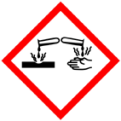 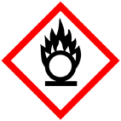 H272 H290 H314 ---P210 P260_g P280 P301+330+331 P305+351+338 P309+3102.6Salpetersäurew = 12%H290 H314---P260_g P280 P301+330+331P305+351+338---KaliumnitratAchtungH272---P210 P221---Schwefel (Blüten)Achtung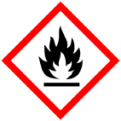 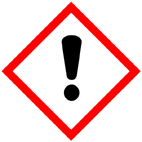 H228 H315---P302+352---Phosphor(rot)GefahrH228 H421---P210 P273---Eisen(II)-sulfat-HeptahydratAchtungH302 H315 H319---P302+352 P305+351+338---Schwefelsäure w = 96%GefahrH290 H314---P280 P301+330+331 P305+351+338 P309+310---Demineralisiertes WasserHolzstäbchenHolzkohleKristallzucker (Saccharose)GefahrenJaNeinSonstige Gefahren und HinweiseDurch EinatmenXDurch HautkontaktXBrandgefahrXExplosionsgefahrXDurch AugenkontaktX